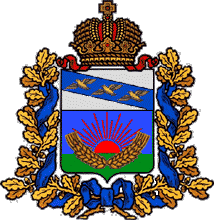 АДМИНИСТРАЦИЯШУМАКОВСКОГО СЕЛЬСОВЕТАСОЛНЦЕВСКОГО РАЙОНА                                                  КУРСКОЙ ОБЛАСТИРаспоряжениеот 10 апреля   2023 года    №  34                      О введении ограничения пребывания граждан в лесах и въездах в них транспортных средств на территории Шумаковского сельсовета Солнцевского района Курской областиВ соответствии с Лесным кодексом Российской Федерации, Федеральным законом от 21.12.1994 №69-ФЗ «О пожарной безопасности», Правилами пожарной безопасности в лесах, утвержденными Постановлением Правительства Российской Федерации от 10.04.2023  года №440-пп, «Об установлении особого противопожарного режима на территории Курской области.1. Ввести ограничение пребывания граждан в лесах и въездах в них транспортных средств на территории Шумаковского сельсовета .2. Проводить разъяснительную беседу с населением по вопросу соблюдения требований пожарной безопасности в лесах.3. Регулярно принимать участие в проводимых рейдах по выявлению и пресечению фактов нарушения Правил пожарной безопасности в лесах. 4. Разместить  в сети интернет информацию о введении ограничения пребывания граждан в лесах и въездах в них транспортных средств на территории Шумаковского сельсовета 5. Контроль за выполнением данного распоряжения оставляю за собой.6. Распоряжение вступает в силу со дня его подписания и распространяется на правоотношения с 10.04.20232 гГлава Шумаковского сельсовета                                     И.Н.Горностаева